Adam Navarro 		             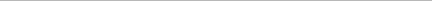 EducationCalifornia State University Fullerton		Master of Fine Arts: Theatre Arts/Acting	2009California State University Fullerton		Bachelor of Arts: Speech Communication	2005Professional AppointmentsTheatre Arts Faculty Long Beach City College			 					Fall 2022-Present	TART 49 Rehearsal and Performance. Taught application of acting and technical theater through lab exploration and production. Developed crew capabilities, skills, and discipline through auditions, rehearsals, and performances. Students were required to participate in one play production. Also served on hiring committees.	TART 1 Introduction to Acting. Taught fundamentals of acting through acting exercises, improvisation, theater, games, relaxation, concentration, and sensory awareness as the student developed an understanding and appreciation of acting for the theater. ConsultantCampus, Inc			 							Fall 2022-Present	COLL 100 College Success. Introduced concepts and practices that lead to personal and academic success with a focus on academic skills, commitment, self-management, and strategies for connecting with resources for student success. Theatre Arts Faculty Screen Actor of Los Angeles		 					Spring 2022-Present	Acting for the Camera	Commercial Acting	Acting, Interview, and Presentation TechniquesCommunication Studies Faculty University of Southern California 						Fall 2021-Present	COMM 204 Public SpeakingMoxie Master TrainerMoxie Institute 									Spring 2021-Present	Responsibilities include leading flagship courses live online. Concepts taught include developing vocal executive presence, diaphragmatic breathing, non-verbal communication, layered rehearsal, and anxiety reduction.Assistant Professor full-time/probationary Speech/Forensics	Palomar College									Fall 2019- Spring 2021Major responsibilities: Teaching assignments in Speech include Public Speaking, Argumentation, Interpersonal Communication, Oral Interpretation and Speech and Debate/Forensics (synchronous/asynchronous). Other duties include team administration and coaching; weekend forensics tournament travel; completion of orientation and assignments; participation in department and division meetings; committee work; office hours; shared governance and other responsibilities as assigned. Communication Studies Faculty / Assistant CoachCerritos College									Spring 2017-Spring 2019	SPCH 100 Fundamentals of Oral Communication	SPCH 120 Interpersonal Communication 	SPCH 140 Oral Interpretation of Literature	SPCH 231 Forensics / Speech and DebateCommunication Studies Faculty Orange Coast College								Fall 2016 - Spring 2019	CMST A110 Public SpeakingCommunication Studies Faculty Los Angeles Trade Technical College						Fall 2016 - Spring 2019	COMM 101 Public SpeakingFull-time (temp.) Communications Studies Instructor / Director of Individual Events East Los Angeles College				   				Fall 2015- Spring 2019	CMST 076 English Speech as a Second Language	CMST 101 Public Speaking 	CMST 106 Speech and Forensics	CMST 130 Introduction to Oral Interpretation of LiteratureAdjunct Faculty / Assistant Forensics CoachSaddleback College				   					Fall 2013- Summer 2015	SP1 Communication Fundamentals	SP 106 Forensics Activity / Assistant coach.Acting InstructorInternational Creative Artists				   			Fall 2010- Fall 2015	Audition TechniquesMaster Class Acting Instructor				  		Fall 2009- Summer 2010	        Shakespeare Theatre Company	Voice and Text	Bad Boys and VixensGraduate Instructor						          	Fall 2006- Spring 2009	California State University Fullerton	THTR 100: Introduction to Theatre	THTR 160: Acting for Non-MajorsActing Instructor					      	    			Spring 2002- Spring 2004Camp Fire USA Orange County Council	Smart Choices	Action Pact  	Story TimeVocal Coach					                            	 	      Pepperdine UniversityCoached and prepared students for the American College Theatre Festival. Created a solid overall package that allowed for a competitive advantage.Acting Instructor					      	     		Spring 2001- Fall 2002Hearts for YouthPrepared theater classes for children age’s 9-13. Coordinated field trips with on-site director to view professional productions.	ScholarshipPublicationsNavarro, Adam. Speak for Yourself: An Introduction to Public Speaking. Amazon, 2019.Asynchronous Canvas courses in public speaking, interpersonal communication, and Argumentation and Speech and Debate.	Institutional ServiceCommittee WorkHiring Committee for Director of Title V and FYE Programs (2022)Personal Standards and Practices Committee (2020-2021)Distance Education Committee (2017 – 2019)Adelante First Year Experience (2015-2016)Honors and Awards				Distinguished Faculty Award (2021)				Full fellowship, Shakespeare Theatre Company (2009-2010)				VASTA Award for vocal excellence.				Best Actor, KC/ACTF. Full Apprenticeship Williamstown Theatre Festival				Three time National Finalist KCAACTF Region VIII Irene Ryan’s				National Champion Prose Interpretation AFA (2004)., NIET Events				Keeling/Fricker Award Best Actor Four Gold Medals				Twelve Gold Medals: Phi Rho Pi (2001)., Dramatic Interpretation (2001)., Duo (2002)Professional Development2022 Equal Employment Opportunity Training (EEO) Long Beach city College 2022 Blackboard Training, Annenberg School of Communication and Journalism (USC)2021 Judge, Phi Rho Pi National Tournament (Space)2021 Judge, CCCFA State Championship (Moorpark College)2021 Judge, PSCFA “John Vitullo” Spring Championships (Moorpark College)2021 Judge, Aztec Invitational (SDSU)2021 Trailblazing the Way for Antiracism2021 Title IX: Roles of Responsible Employees (Non-Management) 2020 Palomar Online Education Training (POET)2020 PSCFA Coaches Conference, Palm Springs2020 Judge PSCFA Fall Champs, Moorpark College2020 Judge Dahlin/Griffin Swing, Grossmont College2020 Judge, Crossman Invitational, El Camino College2020 Sexual Harassment: Policy and Prevention for Administrators and Supervisors (AB 1825)2019 New Faculty Orientation and Workshops2019 Plenary General Session and Keynote2019 PSCFA Coaches Conference, Palm Springs2019 Observer PSCFA seminar, OCC2019 Judge Mills Invitational, Palomar2019 Judge Aztec Invitational, SDSU2019 Crossman Invitational, El Camino College2019 Judge Dahlin/Griffin Swing, Grossmont College2019 Assistant Coordinator, Tabor Venitsky & Southern California LD Championships, 2019 Judge, Close to Coast, OCC2018 Judge, Fall Championships, Pacific Southwest Collegiate Forensics Association2018 Judge, Watson Lancer, Pasadena City College2018 Judge, Crossman Invitational, El Camino College2018 Judge, Warm Up Tournament, El Camino College2018 Judge, PSCFA “Felicia Coco” Spring Championships, CSU Long Beach2018 Judge, Judge, Janeese Davidson Memorial Tournament, Concordia University.2017 Judge, Fall Championship, Pacific Southwest Collegiate Forensics Association.2017 Participant, Online Education- Canvass Training, East Los Angeles College.2017, UndocuAlly training workshop, Cerritos College2017, VetNet awareness seminar, Cerritos College2017, Creating a Culture of Respect workshop, Cerritos College2017, Workplace Bullying; presented by Liebert Cassidy and Whitmore2016, Safe Zone training on LGBTQ issues, Cerritos College2016, Cultural Intelligence workshop, Cerritos College2016, Conference on Open Educational Resources (OERs), Cerritos College2015 Judge, Phi Rho Pi National Forensic Organization, Cleveland Ohio. 2015 Judge, CCCFA State Championships, Solano Community College.2015 ELAC Representative, Coaches’ Conference, Pacific Southwest Collegiate Forensics Association.2015 Judge, PSCFA Warm Up, El Camino College.2015 Judge, Janeese Davidson Memorial Tournament, Concordia University.2014 Judge, PSCFA Fall Championship Tournament, Mt. San Antonio College.2013 Judge, Hell Froze Over Tournament, University or Austin.2013 Judge, L.I.F.E. Tournament, Nassau Community College.2013 Judge, CCCFA State Championship Tournament.2013 Judge, Phi Rho Pi National Tournament, Costa Mesa CA.Professional MembershipsNational Communication AssociationPacific Southwest Collegiate Forensics Association Voice and Speech Trainers AssociationSelected College Service2020 Part time Faculty Evaluations2020 Program Review and Planning (PRP) Instructional2016 Distance Education Committee2015 Advisor, First Year Experience Program, Communication Department.Workshops, Presentations & Conference TalksNavarro, A.E. (2015). Improving Performance through Improvisation. El Camino College.Participant, On Course Workshop, East Los Angeles College, October 2015.